MOD	EUR/44A16/1第146号决议（，修订版）《国际电信规则》的国际电信联盟全权代表大会（），忆及)	国际电联《组织法》有关国际电信世界大会（WCIT）的第25条；)	有关其它大会和全会的国际电联《公约》第3条第48款；d)	《国际电信规则》专家组（EG-ITR）的最终报告，做出决议______________全权代表大会（PP-22）
2022年9月26日-10月14日，布加勒斯特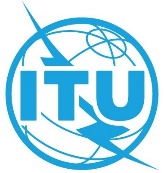 全体会议文件 44 (Add.16)-C2022年8月9日原文：英文欧洲邮电主管部门大会（CEPT）成员国欧洲邮电主管部门大会（CEPT）成员国ECP 18 - 修订第146号决议：ECP 18 - 修订第146号决议：《国际电信规则》的定期审议和修订《国际电信规则》的定期审议和修订